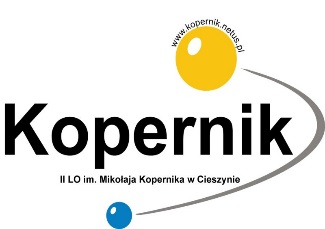 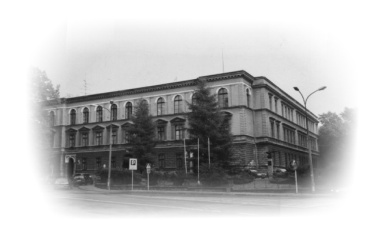 II Liceum Ogólnokształcące im. Mikołaja KopernikaPlac Wolności 7b 43-400 Cieszyntel/faks: (33) 8521132, 8522404, 85811795 	e-mail: kopernik@ poczta.internetdsl.plPOWIATOWY KONKURS PLASTYCZNYdla uczniów szkół ponadpodstawowychpod honorowym patronatem Starosty Cieszyńskiego Janusza Króla„Polska niepodległość w oczach młodzieży”w ramach obchodów 100-lecia odzyskania niepodległościRegulamin konkursu:Organizator:Biblioteka szkolna przy II LO im. M. Kopernika w CieszynieCele konkursu:zachęcanie uczniów do pogłębiania wiedzy historycznejrozbudzanie uczuć patriotycznych;kształtowanie postaw twórczychrozwijanie wyobraźni, wrażliwości i umiejętności plastycznychInformacje o konkursie:Konkurs jest adresowany do młodzieży szkół ponadpodstawowych powiatu cieszyńskiegoKażdy uczestnik może zgłosić do konkursu jedną, samodzielnie wykonaną pracęTematem konkursu jest przedstawienie własnej wizji niepodległej Polski w jednej z trzech kategorii:Pracy plastycznej w dowolnej technicePracy graficznejPlakatuPrace mają być wykonane w formacie co najmniej A3 oraz mogą być inspirowane tekstem literackim (poezją lub prozą).Do pracy plastycznej inspirowanej tekstem literackim należy dołączyć opis w formacie A4	Czas trwania konkursu: od  11 czerwca 2018 r. do 19 października 2018 r.Zgłoszenie (wzór w załączniku) oraz prace prosimy przesłać (decyduje data stempla pocztowego) lub dostarczyć  do biblioteki szkolnej  II Liceum Ogólnokształcącego  im. M. Kopernika, 43-400 Cieszyn, Pl. Wolności 7B        z dopiskiem „Konkurs plastyczny” do 19 października 2018 r. Prace należy opisać na odwrocie:Imię, nazwisko (lub pseudonim) oraz wiekAdres zamieszkania uczestnikaTytuł pracyPrace niespełniające kryteriów zawartych w Regulaminie nie zostaną zakwalifikowane do konkursu.4.  NagrodyKomisja Konkursowa zapozna się z pracami, dokona ich oceny               i przyzna nagrody za najlepsze prace  w poszczególnych kategoriachDla laureatów przewidziane są dyplomy i nagrody rzeczowePrace konkursowe zostaną ocenione przez profesjonalne Jury.Decyzje Komisji Konkursowej są suwerenne i ostateczne.Od postanowień Komisji Konkursowej nie przysługuje odwołanieRozstrzygnięcie konkursu, wręczenie nagród oraz wernisaż prac odbędzie się na początku listopada 2018 r.  w II LO im. M. Kopernika w Cieszynie. Dokładny termin i szczegółowe informacje na temat podsumowania konkursu zostaną przekazane  w późniejszym terminie drogą mailową.5. Postanowienia końcoweZgłoszenie jest jednoznaczne z zaakceptowaniem warunków Regulaminu Konkursu.Wszystkie prace zgłoszone do konkursu stają się własnością organizatora. Autorzy przenoszą na organizatorów prawa autorskie, tj. prawa do publikacji drukiem, prawa do przenoszenia dzieła na nośniki elektroniczne, prawa do publikacji w Internecie i prezentacji na wystawach.Prace niezgodne z regulaminem lub zniszczone nie będą brane pod uwagę.W sprawach nieobjętych niniejszym regulaminem decydują organizatorzy.Regulamin Konkursu jest dostępny w bibliotekach szkolnych szkół ponadpodstawowych powiatu cieszyńskiego.Zgłoszenie udziału w Powiatowym Konkursie Plastycznym „Polska niepodległość w oczach młodzieży”, organizowanego przez biblioteki szkół ponadpodstawowych powiatu cieszyńskiego         w ramach obchodów 100-lecia odzyskania niepodległościImię, nazwisko (pseudonim, jeżeli był podany na odwrocie pracy), wiek autora, klasa:………………………………………………………………………………………………………………………………Nazwa i dane teleadresowe szkoły:………………………………………………………………………………………………………………………………Adres zamieszkania, telefon do kontaktu:………………………………………………………………………………………………………………………………Tytuł pracy:………………………………………………………………………………………………………………………………Oświadczenie:Oświadczam, że jestem autorem pracy plastycznej/graficznej przekazanej na Konkurs oraz, że nie narusza ona jakichkolwiek praw autorskich osób trzecich, ani obowiązujących przepisów prawa.Oświadczam, że zapoznałem/am się z treścią i przyjmuję warunki określone w Regulaminie Konkursu.Podpis autora pracy:    ……………………………………………………………….Zgoda rodzica/opiekuna:Miejscowość, data:   …………………………………………		                                                Wyrażam zgodę na udział: ………………………………………………………………………………………………….. w Konkursie.      (imię i nazwisko niepełnoletniego uczestnika konkursu)Podpis:  ………………………………………………………………………….
                               (miejscowość, data)		Zgoda na przetwarzanie danych osobowychZgodnie z rozporządzeniem Parlamentu Europejskiego i Rady UE 2016/679 z dnia 27 kwietnia 2016 r. w sprawie ochrony osób fizycznych w związku z przetwarzaniem danych osobowych i w sprawie swobodnego przepływu takich danych oraz uchylenia dyrektywy 95/46/WE (ogólne rozporządzenie    o ochronie danych), wyrażam zgodę na przetwarzanie i publikację przez II Liceum Ogólnokształcące im. Mikołaja Kopernika w Cieszynie danych osobowych w zakresie imienia, nazwiska, wizerunku oraz szkoły, do której uczęszczam/uczęszcza moje dziecko* w celu przeprowadzenia i realizacji III edycji Powiatowego Konkursu Plastycznego pt. ”Polska niepodległość  w oczach młodzieży”. Jednocześnie oświadczam, że jestem świadoma/y* dobrowolności podania danych oraz że mam prawo dostępu do ich treści oraz poprawiania tych, które mnie/mojego dziecka* dotyczą.………………………………………………………….
(podpis ucznia pełnoletniego lub rodzica/opiekuna prawnego*)* niepotrzebne skreślić